Publicado en Madrid el 24/01/2024 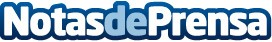 La Fundación Luz Solidaria ayudó a más de 250 familias afectadas por la pobreza energética en 2023Las ayudas se han centrado en paralización de cortes de luz, incluyendo el pago de facturas para evitar los cortes, además de defensa de derechos de personas vulnerables, tramitación de ayudas y asesoramiento gratuitoDatos de contacto:María Jesús MirónStrategycomm 670200530Nota de prensa publicada en: https://www.notasdeprensa.es/la-fundacion-luz-solidaria-ayudo-a-mas-de-250 Categorias: Nacional Madrid Solidaridad y cooperación Sostenibilidad Sector Energético http://www.notasdeprensa.es